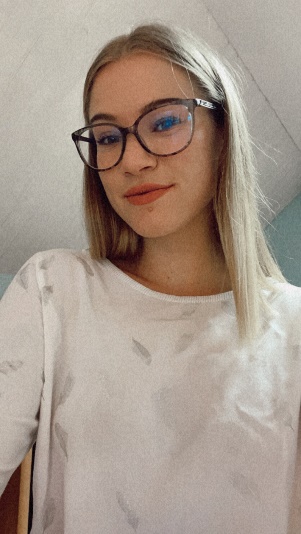 Dátum narodenia : 4.august 1998Adresa : Ludrová 269	   034 71 Ludrová	   Slovenská republika E-mail : rebeka.kodrikova@gmail.com Telefónne číslo : +421 907 027 789Bakalárske štúdium | 2016-2019 | Prírodovedecká fakulta UKAdresa : Mlynská dolina   	  Ilkovičova 6  842 15 Bratislava 4Študijný program : BiochémiaZáverečná práca : Komunikácia medzi mitochondriami a endoplazmatickým retikulom Magisterské štúdium | 2019-2021 | PRÍRODOVEDECKÁ FAKULTA UKAdresa : Mlynská dolina           Ilkovičova 6   842 15 Bratislava 4Študijný program : BiochémiaZáverečná práca: Hmotnotsná spektrometria v glykoprofilovaní pacientov so zriedkavými dedičnými poruchami metabolizmu DOKTORANDSKé štúdium | 2021-súčastnosť | PRÍRODOVEDECKÁ FAKULTA UKAdresa : Mlynská dolina           Ilkovičova 6   842 15 Bratislava 4Školiace pracovisko : Chemický ústav SAV, Centrum glykomiky Študijný program : BiochémiaZáverečná práca: Mapovanie glykozylačných zmien v procesoch dedičných metabolických ochoreníRECEPČNá | RDS ART GROUP | 2019-súčastnosťAdresa : RDS Art Group s.r.o           	   Laurinská 14,   811 01 BratislavaJAZYKOVÉ ZRUČNOSTIAnglický jazyk : B2Francúzsky jazyk : A2INÉ ZRUČNOSTI Microsoft Word : pokročilýMicrosoft Office : základy Microsoft PowerPoint: pokročilý